Take-Home Section: Final Exam (optional) [100 pts.]Antoine-Laurent Lavoisier (1743-1794)  chemistry & physics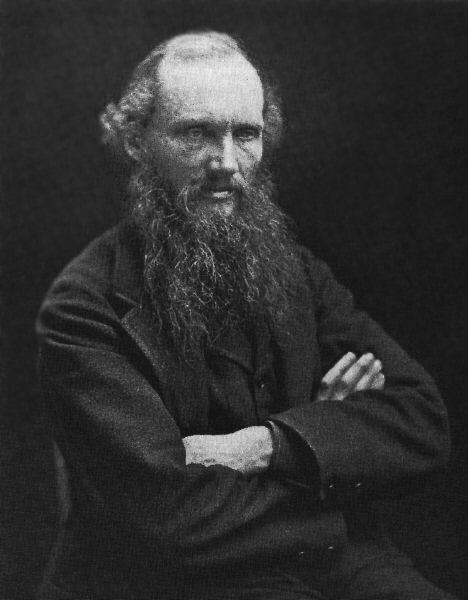 Joseph Priestley (1733-1804)  experimental chemistryBenjamin Thompson, Count Rumford (1753-1814)  relation work & heatJohn Dalton (1766-1844)  founder of modern atomic theoryThomas Young (1773-1829)  wave theory of lightAugustin Jean Fresnel (1788-1827)  wave theory of lightSir Humphry Davy (1778-1829)  physics & chemistryMichael Faraday (1791-1867)  electricity & magnetismJames Prescott Joule (1818-1889)  mechanical theory of heatWilliam Thomson, Lord Kelvin (1824-1907)  19th century physicsJames Clerk Maxwell (1831-1879)  electromagnetic theory of lightLudwig Boltzmann (1844-1906)  kinetic theory & thermodynamicsRudolf Clausius (1822-1888)  Second Law of thermodynamicsWilliam Herschel (1738-1822)  discovery of Uranus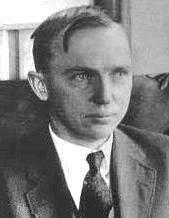 John Herschel (1792-1871)  astronomy & physicsWilliam Huggins (1824-1910)  stellar spectroscopyJ. Norman Lockyer (1836-1920)  astrophysicsPercival Lowell (1855-1916)  existence & position of PlutoKarl Schwarzchild (1873-1916)  predicted existence of black holesHenry Norris Russell (1877-1957)  stellar evolutionHarlow Shapley (1885-1972)  structure of Milky WayEdwin Powell Hubble (1889-1953)  expansion of the universeCecilia Payne (1900-1979)  founder of astrophysicsFred Hoyle (1915-2001)  steady-state theory of the universeWilhelm Roentgen (1845-1923)  discoverer of X-raysAlbert Michelson (1852-1931)  the Michelson-Morley experiment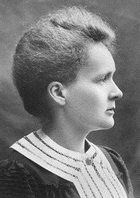 Hendrik Anton Lorentz (1853-1928)  theory of the electronJ. J. Thomson (1856-1940)  discoverer of electronHeinrich Rudolf Hertz (1857-1894)  discovery of radio wavesMax Planck (1858-1947)  originator of quantum theoryMarie Curie (1867-1934)  discoverer of radium & poloniumSir Arthur Stanley Eddington (1882-1944)  eclipse expedition of 1919Niels Bohr (1885-1962)  quantum theory of atomic structureErwin Schrödinger (1887-1961)  wave mechanicsWerner Heisenberg (1901-1976)  uncertainty principleWolfgang Pauli (1900-1958)  exclusion principleErnest Rutherford (1871-1937)  founder of nuclear physics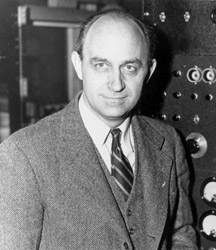 Lise Meitner (1878-1968)  nuclear fusionOtto Hahn (1879-1968)  radiochemistrySir James Chadwick (1891-1974)  discoverer of neutronLeo Szilard (1898-1964)  nuclear fissionEnrico Fermi (1901-1954)  first atomic reactorJ. Robert Oppenheimer (1904-1967)  the Manhattan projectOtto Robert Frisch (1904-1979)  nuclear fission of uraniumRichard Feynman (1918-1988)  particle physics Edward Teller (1908-2003)  hydrogen bomb“Nature” versus “Nurture”:Genetics, Eugenics, BehaviorismVariation, Mutation, Mendelian GeneticsGregor Mendel (1822-1884)  “father” of genetics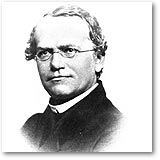 August Weismann (1834-1914)  germ plasm theoryHugo de Vries (1848-1935)  mutation theoryLuther Burbank (1849-1926)  agricultural geneticsWilliam Bateson (1861-1926)  rediscovery of MendelThomas Hunt Morgan (1866-1945)  fruit fly geneticsReginald Punnett (1875-1967)  poultry geneticsWilliam E. Castle (1867-1962)  rodent geneticsRonald A. Fisher (1890-1962)  population geneticsSewall Wright (1889-1988)  population geneticsJ. B. S. Haldane (1892-1964)  population geneticsTheodosius Dobzhansky (1900-1975)  evolutionary synthesisEugenics, Psychology, Intelligence Testing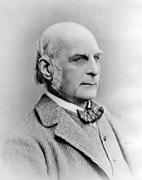 Francis Galton (1822-1911)  “father” of eugenicsKarl Pearson (1857-1936)  biometry & eugenicsHenry H. Goddard (1866-1957)  "idiots" and "morons"Charles Davenport (1866-1944)  Cold Spring HarborAlfred Binet (1859-1911)  intelligence testingLewis Terman (1877-1956)  I. Q. testingCarl C. Brigham (1890-1943)  creator of SATsCesare Lombroso (1835-1909)  criminologyRichard Dugdale (1841-1883)  study of criminal familiesHavelock Ellis (1868-1935)  scientific study of sexCyril Burt (1883-1971)  experimental psychology, mental testsBehaviorism, Anthropology, Miscellaneous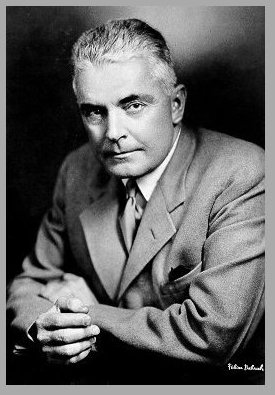 John B. Watson (1878-1958)  "father" of behaviorismIvan Petrovich Pavlov (1849-1936)  "classical conditioning" B. F. Skinner (1904-1990)  "operant conditioning"Franz Boas (1858-1942)  concept of “culture”Alfred L. Kroeber (1876-1960)  Native American anthropologyMargaret Mead (1901-1978)  South Pacific anthropologyTrofim Lysenko (1898-1976)  genetics in the USSRNikolai Vavilov (1887-c. 1943)  victim of LysenkoismEdward Bagnall Poulton (1856-1943)  insect camouflagePaul Kammerer (1880-1928)  the midwife toadTake-Home Portion: Final Writing Assignment [100 points]Choose ONE of the scientists on the lists provided & find out who they are (where are they from, what is their training and background) and what they did (important research or theoretical work or important concepts).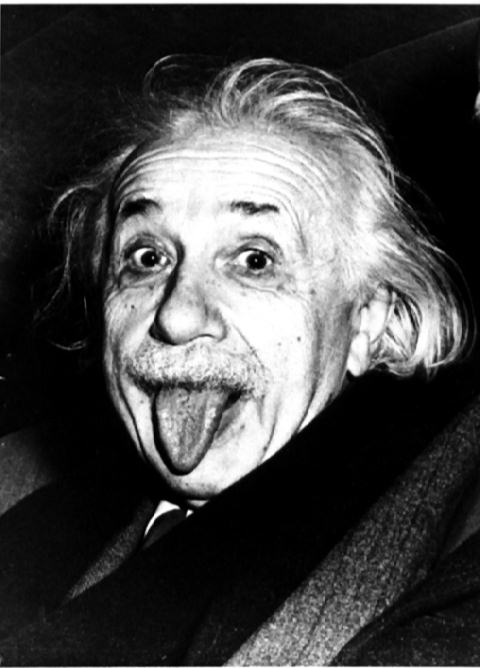 You can use printed sources or the internet search engines, but try to find reliable substantial sources from universities, colleges, museums, or research institutions (if you cannot, then pick a different scientist)In your own words in 5-7 pages (typed, double-spaced) write a brief “scientific” biography of the person & his/her accomplishments.  Consider historical context, do not write presentist history. Place the research or theories of the scientist you choose in the BROADER historical context, do not merely regurgitate facts about his or her life (this WILL NOT fulfill the assignment).  Consider both internalist & externalist approaches in your paper. Be sure to cite the sources of your information (including URLs for web sources).  Try to find at least THREE sources (either printed or online).  At least one source must be printed (NOT from the Internet).  Printed sources used should be photocopied and handed in with the final paper. Do NOT cite Wikipedia as one of your official sourcesSeveral useful online sources are:http://www.eugenicsarchive.org/eugenics/http://cogweb.ucla.edu/EP/DNA_history.htmlhttp://www.aip.org/history/NOTE: You may NOT do your report on Albert Einstein, but you may use the David Bodanis book (E= mc2) as one source for other physicists on the list.  Also, if you have problems finding adequate information on your scientist then please see me.  Avoid waiting until finals week to begin this assignment.